Poutní  mše svatáv kostele sv. Kateřiny Alexandrijské ve Stráži nad Nisouse bude konatv neděli 25.11.2018 v 11 hodin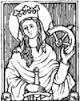 Všichni jste srdečně zváni. Po mši svaté bude následovat  malé občerstvení.